 АДМИНИСТРАЦИЯ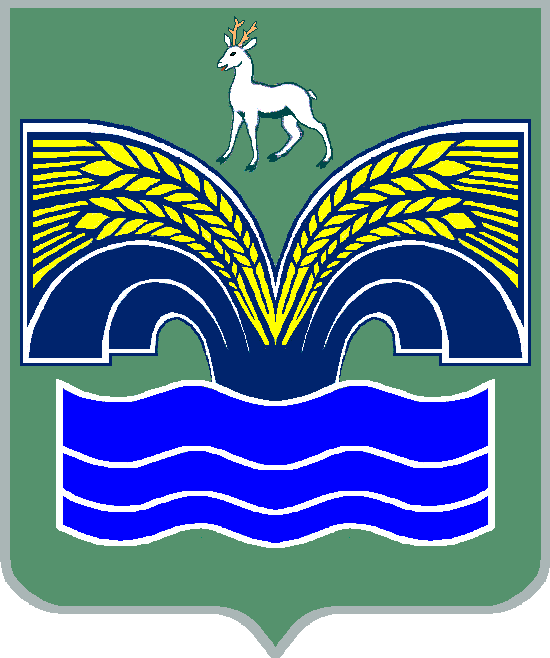 МУНИЦИПАЛЬНОГО РАЙОНА КРАСНОЯРСКИЙСАМАРСКОЙ ОБЛАСТИПОСТАНОВЛЕНИЕот  17.02.2022  № 31О формировании антинаркотической комиссии муниципального района Красноярский Самарской областиВ соответствии с пунктом 4.4 раздела II протокола заседания антинаркотической комиссии Самарской области от 16.12.2021 №4, в соответствии с пунктом 3 части 4 статьи 36 Федерального закона от 06.10.2003 № 131-ФЗ «Об общих принципах организации местного самоуправления в Российской Федерации», пунктом 5 статьи 44 Устава муниципального района Красноярский Самарской области, принятого решением Собрания представителей муниципального района Красноярский Самарской области от 14.05.2015 № 20-СП, Администрация муниципального района Красноярский Самарской области ПОСТАНОВЛЯЕТ:Сформировать в муниципальном районе Красноярский Самарской области антинаркотическую комиссию в составе согласно приложению 1 к настоящему постановлению.Утвердить Положение об антинаркотической комиссии муниципального района Красноярский Самарской области согласно приложению 2. 3. Признать утратившими силу:3.1. Постановление администрации муниципального района Красноярский Самарской области от 14.12.2009 №375 «О переименовании координационного совета по противодействию незаконному обороту наркотических средств, профилактике наркомании, лечению и реабилитации наркозависимой части населения муниципального района Красноярский»;3.2. Постановление администрации муниципального района Красноярский Самарской области от 04.02.2015 №104 «О внесении изменений в постановление администрации муниципального района Красноярский Самарской области от 14.12.2009 № 375 «О переименовании координационного совета по противодействию незаконному обороту наркотических средств, профилактике наркомании, лечению и реабилитации наркозависимой части населения муниципального района Красноярский» (с изменениями от 18.06.2014 №570, от 23.07.2014 №709);3.3. Постановление администрации муниципального района Красноярский Самарской области от 13.02.2015 №128 «Об утверждении регламента антинаркотической комиссии муниципального района Красноярский Самарской области»;3.4. Постановление администрации муниципального района Красноярский Самарской области от 18.05.2021 №134 «О внесении изменений в постановление администрации муниципального района Красноярский Самарской области от 14.12.2009 № 375 «О переименовании координационного совета по противодействию незаконному обороту наркотических средств, профилактике наркомании, лечению и реабилитации наркозависимой части населения муниципального района Красноярский».4. Опубликовать настоящее постановление в газете «Красноярские новости» и разместить на официальном сайте администрации муниципального района Красноярский Самарской области. Настоящее постановление вступает в силу со дня его официального опубликования.Глава района						 		   М.В.БелоусовШматков 23474С О С Т А Вантинаркотической комиссии муниципального районаКрасноярский Самарской области(далее - комиссия)Приложение 2УТВЕРЖДЕНОпостановлением администрации муниципального района Красноярский Самарской областиот  17.02.2022  №  31ПОЛОЖЕНИЕоб антинаркотической комиссии муниципального района КрасноярскийСамарской областиОбщие положения1.1. Антинаркотическая комиссия муниципального района Красноярский Самарской области  (далее – Комиссия) является органом, осуществляющим в рамках своих полномочий обеспечение взаимодействия и координацию деятельности на территории муниципального образования подразделений территориальных органов федеральных органов исполнительной власти, органов исполнительной власти Самарской области, органов местного самоуправления по противодействию незаконному обороту наркотических средств, психотропных веществ и их прекурсоров, профилактике наркомании, лечения, медицинской и социальной реабилитации наркозависимой части населения, а также осуществляющим мониторинг и оценку развития наркоситуации в муниципальном образовании.1.2. Комиссия в своей деятельности руководствуется Конституцией Российской Федерации, федеральными конституционными законами, федеральными законами, указами и распоряжениями Президента Российской Федерации, постановлениями и распоряжениями Правительства Российской Федерации, иными нормативными правовыми актами Российской Федерации, законами Самарской области, правовыми актами Губернатора Самарской области, решениями Государственного антинаркотического комитета, решениями антинаркотической комиссии Самарской области, нормативными правовыми актами органов местного самоуправления, а также настоящим Положением.1.3. Комиссия осуществляет свою деятельность на плановой основе во взаимодействии с антинаркотической комиссией Самарской области, подразделениями территориальных органов федеральных органов исполнительной власти, органами исполнительной власти Самарской области, органами местного самоуправления, общественными объединениями и религиозными организациями.1.4. Состав Комиссии формируется по должностям. Председателем Комиссии является глава муниципального образования, его заместителями – заместитель главы, курирующий данное направление деятельности, а также начальник территориального органа МВД России на районном уровне (по согласованию).1.5. В состав Комиссии входят руководители структурных подразделений – отраслевых (функциональных) и территориальных органов местной администрации (исполнительно-распорядительного органа муниципального образования), обеспечивающих реализацию полномочий органов местного самоуправления в сфере образования, культуры, молодежной политики, социальной защиты, демографической политики, а также представители государственных бюджетных учреждений здравоохранения Самарской области (далее – ГБУЗ) – главные врачи ГБУЗ (центральных городских и районных больниц).Кроме того, по решению председателя Комиссии в состав Комиссии могут включаться должностные лица подразделений территориальных органов федеральных органов исполнительной власти, представители общественных объединений и религиозных организаций (по согласованию).Задачи Комиссии Основными задачами Комиссии являются: 2.1. Участие в формировании и реализации на территории муниципального образования государственной политики в области противодействия незаконному обороту наркотических средств, психотропных веществ и их прекурсоров, подготовка соответствующих предложений в аппарат антинаркотической комиссии Самарской области;2.2. Координация антинаркотической деятельности органов местного самоуправления, а также организация их взаимодействия с территориальными органами федеральных органов исполнительной власти, органами исполнительной власти Самарской области, общественными объединениями и религиозными организациями по вопросам противодействия незаконному обороту наркотиков, профилактике наркомании, лечению, медицинской, социальной реабилитации и ресоциализации потребителей наркотиков; 2.3. Разработка и реализация мер, направленных на противодействие незаконному обороту наркотических средств и психотропных веществ, профилактику наркомании на территории муниципального образования;2.4. Анализ эффективности деятельности органов местного управления и подведомственных им организаций по противодействию незаконному обороту наркотических средств и психотропных веществ, профилактике наркомании; контроль за ходом исполнения и оценка эффективности реализации мероприятий муниципальной антинаркотической программы;2.5. Разработка и реализация регламента межведомственного взаимодействия по формированию системы комплексной реабилитации и ресоциализации потребителей наркотиков на муниципальном уровне; 2.6. Мониторинг и оценка развития наркоситуации в муниципальном образовании, подготовка предложений по ее улучшению; 2.7. Подготовка информаций о наркоситуации в муниципальном образовании, о работе комиссии и представление их в аппарат антинаркотической комиссии Самарской области;2.8. Решение иных задач, предусмотренных законодательством Российской Федерации о наркотических средствах, психотропных веществах и их прекурсорах.3. Полномочия КомиссииДля осуществления своих задач Комиссия имеет право: 3.1. Принимать в пределах своей компетенции решения, касающиеся организации, координации, совершенствования и оценки эффективности деятельности органов местного самоуправления по противодействию незаконному обороту наркотических средств и психотропных веществ, а также осуществлять контроль за исполнением этих решений; 3.2. Вносить председателю антинаркотической комиссии Самарской области предложения по вопросам, требующим решения Губернатора Самарской области и Правительства Самарской области; 3.3. Создавать рабочие группы для изучения вопросов, касающихся противодействия незаконному обороту наркотических средств и психотропных веществ, а также для подготовки проектов соответствующих решений комиссии; 3.4. Запрашивать и получать в установленном порядке необходимые материалы и информацию от муниципальных органов и учреждений, общественных объединений, организаций; 3.5. Привлекать для участия в работе Комиссии должностных лиц и специалистов территориальных органов федеральных органов исполнительной власти (по согласованию), органов исполнительной власти Самарской области представителей общественных объединений и религиозных организаций (по согласованию).4. Полномочия председателя и членов Комиссии4.1. Председатель Комиссии: а) утверждает персональный состав Комиссии;б) осуществляет руководство деятельностью Комиссии, проводит заседания Комиссии, подписывает протоколы заседаний и решения Комиссии;в) дает поручения секретарю и членам Комиссии по вопросам, отнесенным к компетенции Комиссии;г) принимает решение о проведении внеочередных заседаний Комиссии в случае необходимости безотлагательного рассмотрения вопросов, относящихся к компетенции Комиссии.4.2. Члены Комиссии обязаны: а) присутствовать на заседаниях Комиссии. В случае невозможности присутствия на заседании заблаговременно известить об этом председателя Комиссии; б) организовывать подготовку вопросов, выносимых на рассмотрение Комиссии и выполнение ее решений. 4.3. Секретарь Комиссии: а) назначается председателем Комиссии из числа штатных сотрудников администрации муниципального образования Самарской области или сотрудников подведомственных муниципальных учреждений в сфере молодежной политики, спорта, культуры, социального обслуживания;б) организует подготовку материалов к заседаниям Комиссии, осуществляет ведение документооборота; в) информирует членов Комиссии и приглашенных о месте, дате, времени проведения и повестке дня очередного заседания Комиссии, рассылает необходимые материалы членам Комиссии; г) доводит до исполнителей и членов Комиссии протоколы заседаний Комиссии;д) осуществляет контроль за исполнением решений и поручений, содержащихся в протоколах заседаний Комиссии;е) осуществляет взаимодействие с подразделениями территориальных органов федеральных органов исполнительной власти, органами исполнительной власти Самарской области, органами местного самоуправления, аппаратом антинаркотической комиссии Самарской области по противодействию незаконному обороту наркотических средств, психотропных веществ и их прекурсоров;ж) подготавливает и в установленные сроки направляет в аппарат антинаркотической комиссии Самарской области информацию о ходе и итогах работы Комиссии.5. Планирование и организация работы Комиссии5.1. Комиссия осуществляет свою деятельность в соответствии с планом работы, утверждаемым председателем Комиссии с учётом решений и рекомендаций Государственного антинаркотического комитета, антинаркотической комиссии Самарской области, на основе письменных предложений членов Комиссии. План включает в себя перечень основных вопросов, подлежащих рассмотрению на ее заседании, с указанием по каждому вопросу срока рассмотрения и ответственных за его подготовку.5.2. План работы Комиссии составляется на один год и утверждается, как правило, на последнем заседании Комиссии. 5.3. Заседания Комиссии проводятся не реже одного раза в квартал. В случае необходимости по решению председателя Комиссии могут проводиться внеочередные заседания комиссии, а также выездные заседания Комиссии. В случае проведения выездных заседаний Комиссии указывается место его проведения.5.4. Заседания Комиссии созываются и проводятся председателем Комиссии. 5.5. Заседание Комиссии считается правомочным, если на нем присутствует более половины ее членов. Члены Комиссии не вправе делегировать свои полномочия иным лицам.5.6. Члены Комиссии обладают равными правами при обсуждении рассматриваемых на заседании вопросов. 5.7. Лицо, исполняющее обязанности руководителя подразделения территориального органа федерального органа исполнительной власти или иного должностного лица, являющегося членом Комиссии, принимает участие в заседании Комиссии с правом совещательного голоса.5.8. В зависимости от рассматриваемых вопросов к участию в заседаниях Комиссии могут привлекаться иные лица.5.9. Решения Комиссии принимаются открытым голосованием простым большинством голосов и оформляются протоколом (решением), который подписывается председателем Комиссии. При равенстве голосов решающим является голос председательствующего на заседании.5.10. Для реализации решений Комиссии могут подготавливаться проекты нормативных правовых и иных актов органов местного самоуправления муниципального образования, которые представляются на рассмотрение в установленном порядке.5.11. Решения, принимаемые Комиссией в соответствии с ее компетенцией, являются обязательными для структурных подразделений администрации муниципального образования.5.12. Организационное обеспечение деятельности Комиссии, в том числе по участию в осуществлении мониторинга наркоситуации в муниципальном образовании, осуществляется председателем Комиссии.Приложение 1к постановлению администрации муниципального района Красноярский Самарской областиот  17.02.2022 № 31Белоусов Михаил Владимирович - Глава муниципального   района                        Красноярский Самарской области, председатель комиссии;Домнин Дмитрий Владимирович- первый заместитель Главы муниципального района Красноярский Самарской области, заместитель председателя комиссии;Асплунд Вадим Аркадьевичначальник Отдела МВД России по Красноярскому району, заместитель председателя комиссии (по согласованию)ШматковАлексей Михайлович - главный специалист отдела по вопросам общественной безопасности МКУ «Хозяйственно – эксплуатационная служба» муниципального района Красноярский Самарской области, секретарь комиссии (по согласованию);Члены комиссии: Балясова Светлана Александровна- заместитель Главы муниципального района Красноярский Самарской области по социальным вопросам;СпигинаЕлена Евгеньевна - руководитель управления по работе с общественными организациями администрации муниципального района Красноярский Самарской области;Генералова Людмила Викторовна - руководитель управления опеки и попечительства администрации муниципального района Красноярский Самарской области; Тиханова Елена Михайловна- руководитель МКУ Управление культуры муниципального района Красноярский Самарской области;ЯковлеваВалентина Константиновна- исполняющая обязанности заместителя директора ГКУ СО «Комплексный центр социального обслуживания населения Северного округа» (по согласованию);КурносенковаТатьяна Евгеньевна- директор ГКУ СО «Центр занятости населения муниципального района Красноярский» (по согласованию);Щитанова Светлана Александровна- руководитель управления молодежной политики администрации муниципального района Красноярский Самарской области;ДержаевНиколай Александрович- руководитель правового управления администрации муниципального района Красноярский Самарской области;Крятов Александр Андреевич- главный врач ГБУЗ СО «Красноярская центральная районная больница» (по согласованию)ГорнодубОльга Григорьевна- председатель Общественной палаты муниципального района Красноярский Самарской области (по согласованию);ЯценкоЮлия Владимировна- директор МБУ «Информационный центр Красноярского района».